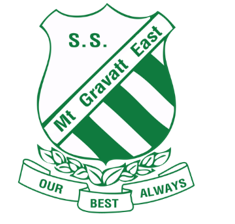                                  Mount Gravatt East State School             Annual Implementation Plan 2023                                          “Equity and Excellence”Endorsed by:Principal: Mrs Rachel KorstP&C President: Ms Julie BeveridgeAssistant Regional Director: Mr Hugh GoodfellowEducational AchievementWellbeing and EngagementCulture and InclusionAnalysis and use of data to drive teaching and learning in English.Embed Positive Behaviour for Learning (PBL) with consistency throughout the school.Ensure teaching and learning environments are inclusive catering for diverse learners. ‘Our Best Always”‘Our Best Always”‘Our Best Always”Mt Gravatt East AIP 2023: Educational AchievementMt Gravatt East AIP 2023: Educational AchievementMt Gravatt East AIP 2023: Educational AchievementMt Gravatt East AIP 2023: Educational AchievementArea for ImprovementActionsCapability DevelopmentIndicators of SuccessDeepen understanding of the Australian Curriculum to support student learning through the four phases of moderation and case management.Teachers and Leadership Team review and analyse student data to lift A-C achievement in EnglishProvision of time to meet with Leadership Team to analyse and discuss the progress of marker students twice per term in weeks 2 and 6 and to plan for the next steps for learning for individual students. Creation of whole school data wall to support discussion around student progress updated each term. Deepen understanding of the Australian Curriculum to support student learning through the four phases of moderation and case management.Teachers and Leadership Team to engage in a book study: “Putting Faces on the Data”Implement the four phases of moderation across the term for teachers to deepen understanding of the Australian curriculum, its alignment to tasks and marking guides and discuss student work.Depth of teacher knowledge of curriculum, their learners and strategies to help them improve and how to best use student work to support individual student growthLearning WallsEvery classroom to utilise learning walls to ensure students know how to succeedProfessional development on the co-construction of Learning Walls and how to use them to support student achievement.Improvement in English for each cohort at or above a C Standard (year level breakdown attached)Learning WallsEvery classroom to utilise learning walls to ensure students know how to succeed“Whole School Approach to Pedagogy” will outline school expectations for learning walls which are quality assured and supported by the leadership team through regular classroom walkthroughs.Co-constructed learning walls will be visible in all classrooms and used to support student engagement and achievement with feedback to teachers from leadership team to occur twice per year. Whole school approach to readingContinue implementing PLD, with progression to the upper yearsObservation and feedback from Literacy Coach and/or Leadership Team twice per year for all teachersTeachers and teacher aides to continue engaging in professional development on PLD at least once per termAll classes will implement the PLD programWhole school approach to readingReview the Whole School Approach to Reading/Literacy and embed PLD into the programLiteracy Coach to work with and alongside teachers and teacher aides to implement PLD within a literacy block in all classroomsLeadership team to provide feedback to teachers twice per year on their use of learning walls and/or PLD implementation in the literacy block.Mt Gravatt East AIP 2023: Wellbeing and AchievementMt Gravatt East AIP 2023: Wellbeing and AchievementMt Gravatt East AIP 2023: Wellbeing and AchievementMt Gravatt East AIP 2023: Wellbeing and AchievementArea for ImprovementActionsCapability DevelopmentIndicators of SuccessPositive Behaviour for Learning (PBL)Implement the PBL Action Plan with fidelityProvide PD to all staff once per term during staff and teacher aide meetings100% of staff receive PD once per termPositive Behaviour for Learning (PBL)Implement the PBL Action Plan with fidelityProvide PD to all staff once per term during staff and teacher aide meetingsPBL data shows an increase in ‘green’ behaviours from 74.6% to 80%.Positive Behaviour for Learning (PBL)Implement the PBL Action Plan with fidelityProvide PD to all staff once per term during staff and teacher aide meetingsIncrease SOS student data “Student behaviour is well managed at my school” from 50.7% to 70.0%, staff data from 74.2% to 85% and parent data 86.3% to 90% Positive Behaviour for Learning (PBL)Implement the PBL Action Plan with fidelityAllocate resources for Functional Behaviour Assessment (FBA) trainingAt least two staff members to be trained in FBA. Coaching, Mentoring and Watching Others Work in areas of priority. Implement the MGESS Induction ProgramLeadership Team, Coach and Team Leaders to present sessions as outlined in the Induction Program in term one and as needed during the year100% of new staff receive induction in term one as outlined in the MGESS Induction ProgramAll beginning teachers will work alongside a trained mentor for 12 monthsCoaching, Mentoring and Watching Others Work in areas of priority. Continue to build the coaching and mentoring program (I4S project) for all teachers through performance development planning and school priorities ensuring an agreed collegiate engagement plan. Build a team of trained mentors to support new and beginning teachersIncrease the number of trained Beginning Teacher Mentors from one to at least 4Coaching, Mentoring and Watching Others Work in areas of priority. Continue to build the coaching and mentoring program (I4S project) for all teachers through performance development planning and school priorities ensuring an agreed collegiate engagement plan. Coaching training for identified teachers and leadersAll teachers have opportunities to engage in Coaching, Mentoring and Watching Others work.  Increase SOS staff data “ The school encourages coaching and mentoring activities” from 87.1% to 92%Social Emotional Learning (School Well-being Action Plan for students, staff and parents)Consider implementation of a social/emotional programEstablish a working party to research options for a social/emotional program that could be implemented P-6Working Party to gather information on programs available during terms 2-4Working Party to share findings and consult with staff to determine if a program will be implemented in 2024Increase student SOS data “My teachers are interested in my wellbeing” from 78.6% to 85%  Increase attendance data from 86.8% to 92%Mt Gravatt East AIP 2023: Culture and InclusionMt Gravatt East AIP 2023: Culture and InclusionMt Gravatt East AIP 2023: Culture and InclusionMt Gravatt East AIP 2023: Culture and InclusionArea for ImprovementActionsCapability DevelopmentIndicators of SuccessCatering for Diverse LearnersContinue to extend opportunities to support engagement of learnersAdditional support planning for students in care and complex casesProviding alternative lunchtime optionsHOD-SS to participate in the Leaders of Inclusion Capability ProgramEnhance inclusive mindsets, culture, systems and practice by identifying a problem of practice for inquiry linked to school priorities using the Signposts for School Improvement-InclusionTeaching staff to provide at least two more opportunities for student engagement outside the classroom eg, Drama Club, Running Club, Lego Club Increase attendance data from 86.8% to 92%Teaching and Learning EnvironmentsConsider strategies for taking learning outside the classroomProfessional learning on the benefits of outdoor learning and nature playPrincipal to continue working with Nature Play Queensland to seek ideas and plans for providing nature play at MGESSPrincipal and two staff to join Playmakers group and visit other schools with established nature play areasTrial one area providing nature play opportunities for students by the establishment of a sensory gardenVisit two other schools to observe how they incorporate nature play into their curriculum and lunch time activitiesMRSS Principal to share how nature play has been planned and implemented during staff meetings Increase attendance data from 86.8% to 92%School engagement with cultural datesEnhance school engagement of students by recognising key cultural datesCollaborative work with regional support staff and external agencies to build staff knowledge and strategies around cultural diversity and inclusion. Increased school involvement in key cultural datesIncrease SOS staff data “This school has an inclusive culture where diversity is valued and respected” from 93.5% to 97% and student data “I feel accepted by students at my school” from 70.8% to 80%